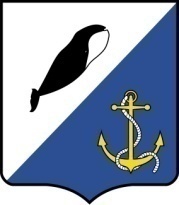 АДМИНИСТРАЦИЯПРОВИДЕНСКОГО ГОРОДСКОГО ОКРУГАПОСТАНОВЛЕНИЕО внесении изменений в Приложение 2, утвержденное постановлением Администрации Провиденского городского округа от 20 апреля 2022 г. № 199 «Об утверждении Положения о единой комиссии по соблюдению требований к служебному поведению муниципальных служащих органов местного самоуправления Провиденского городского округа и урегулированию конфликта интересов»В соответствии с Указом Президента Российской Федерации от 1 июля 2010 года № 821 «О комиссиях по соблюдению требований к служебному поведению федеральных государственных служащих и урегулированию конфликта интересов», в целях приведения нормативного правового акта в соответствие действующему законодательству, для наличия кворума, принятия решений и признания решений комиссии правомочными, Администрация Провиденского городского округапостановляет:Внести в Приложение 2, утвержденное постановлением Администрации Провиденского городского округа от 20 апреля 2022 г. № 199 «Об утверждении Положения о единой комиссии по соблюдению требований к служебному поведению муниципальных служащих органов местного самоуправления Провиденского городского округа и урегулированию конфликта интересов» следующие изменения:ввести в состав комиссии следующих муниципальных служащих - лиц, замещающих должности муниципальной службы:- Рекуна Даниила Викторовича – заместителя главы администрации Провиденского городского округа, начальника организационно-правового управления;- Красикову Елену Алексеевну – заместителя начальника организационно-правового управления, начальника отдела муниципальной службы и кадровой работы;- Веденьеву Татьяну Григорьевну – заместителя главы администрации Провиденского городского округа, начальника управления финансов, экономики и имущественных отношений.Считать утратившим силу:- постановление Администрации Провиденского городского округа от 23 мая 2022 г. № 291 «О внесении изменений в приложение № 2 утвержденное постановлением администрации Провиденского городского округа от20.04.2022 г. № 199 «Об утверждении Положения о единой комиссии по соблюдению требований к служебному поведению муниципальных служащих органов местного самоуправления или муниципальных органов Провиденского городского округа и урегулированию конфликта интересов».3. Обнародовать настоящее постановление в информационно-телекоммуникационной сети «Интернет» на официальном сайте Провиденского городского округа www.provadm.ru в разделе «Противодействие коррупции».4. Настоящее постановление вступает в силу со дня обнародования.5. Контроль за исполнением настоящего постановления возложить на организационно-правовое управление (Рекун Д. В.).от 16 октября 2023 г.                    № 314п. г. т. ПровиденияГлава администрацииЕ. В. ПодлесныйПодготовила:Красикова Е. А.Согласовано:Рекун Д. В.Разослано: дело, членам комиссииРазослано: дело, членам комиссииРазослано: дело, членам комиссии